 SITUATION 5  12.  Choisissez le dessin qui correspond à la situation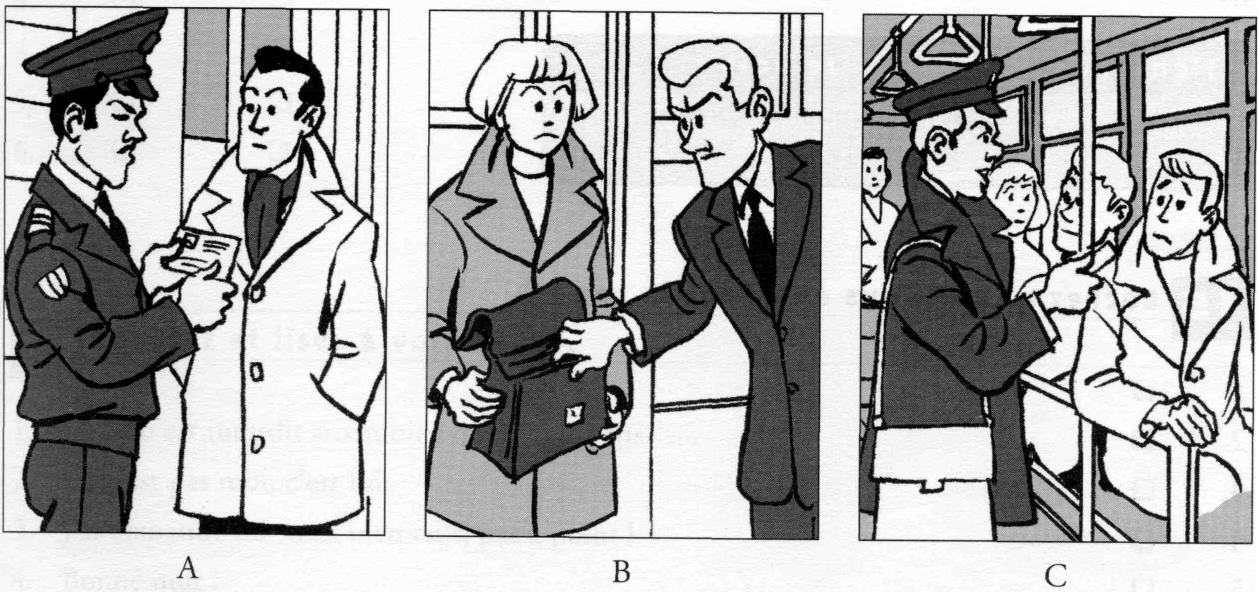 Le dessin correct est le :____13.Vrai ? Faux ? On ne sait pas ? Cochez				14. Cochez ce que vous entendez ou corrigez.					VraiFauxOn ne sait pas1.Le passager n'a pas de titre de transport 2.Le passager a composté son titre de transport.3.Le passager doit payer 30 euros.4.Le passager est content.1. Contrôle des titres de transport ! 2. Vous avez votre billet ? 3. Voilà mon billet. 4. J'ai oublié. 5. Je regrette. 6. C'est impossible. 